les animaux de la préhistoire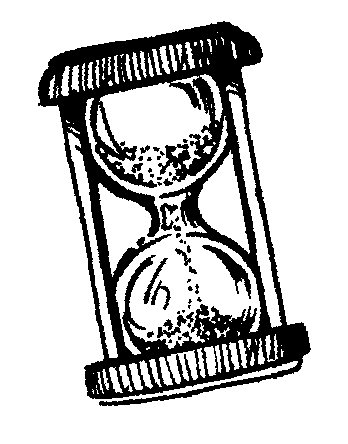 Chono'vocabulaire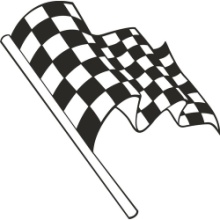 les animaux de la préhistoireles animaux de la préhistoireles animaux de la préhistoireles animaux de la préhistoire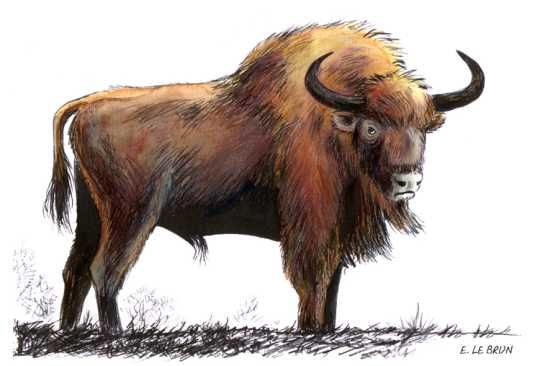 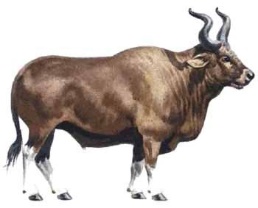 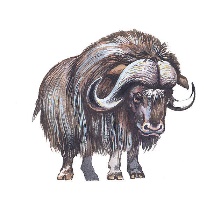 bisonaurochbœuf musqué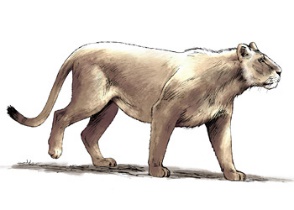 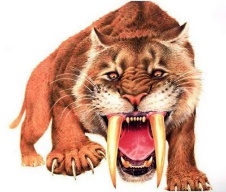 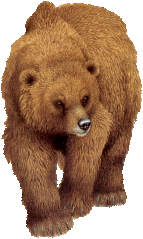 lion des cavernestigre à dents de sabreours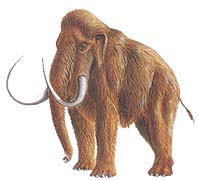 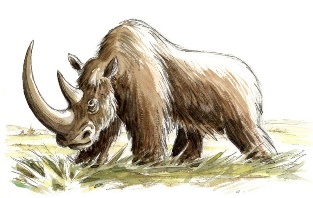 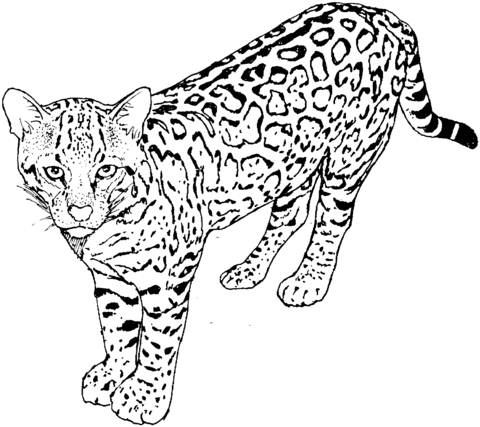 mammouthrhinocérospanthère des neiges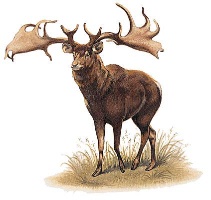 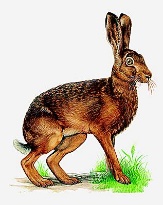 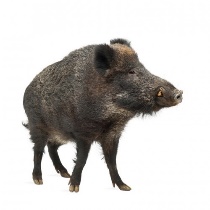 cerflièvresanglier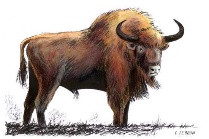 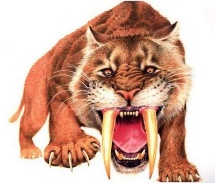 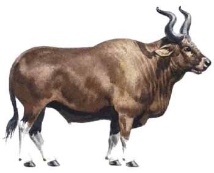 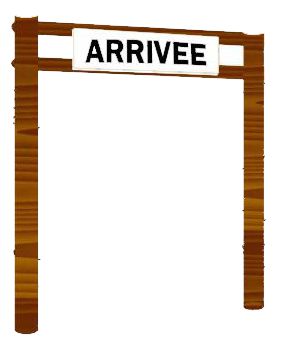 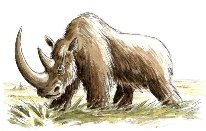 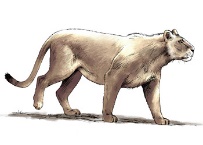 MES RECORDS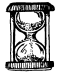 Chronométrer le temps mis pour arriver à la fin de la piste de jeu. MES RECORDSChronométrer le temps mis pour arriver à la fin de la piste de jeu. MES RECORDSChronométrer le temps mis pour arriver à la fin de la piste de jeu. MES RECORDSChronométrer le temps mis pour arriver à la fin de la piste de jeu. MES RECORDSChronométrer le temps mis pour arriver à la fin de la piste de jeu. Date :Temps :Date :Temps :Date :Temps :Date :Temps :Date :Temps :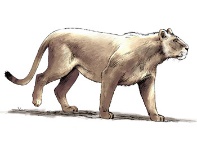 bisonaurochbœuf musquélion des cavernestigre à dents de sabreoursmammouthrhinocérospanthère des neigescerflièvresanglierbisonaurochbœuf musquélion des cavernestigre à dents de sabreoursmammouthrhinocérospanthère des neigescerflièvresanglierbisonaurochbœuf musquélion des cavernestigre à dents de sabreoursmammouthrhinocérospanthère des neigescerflièvresanglierbisonaurochbœuf musquélion des cavernestigre à dents de sabreoursmammouthrhinocérospanthère des neigescerflièvresanglierbisonaurochbœuf musquélion des cavernestigre à dents de sabreoursmammouthrhinocérospanthère des neigescerflièvresanglierbisonaurochbœuf musquélion des cavernestigre à dents de sabreoursmammouthrhinocérospanthère des neigescerflièvresanglierbisonaurochbœuf musquélion des cavernestigre à dents de sabreoursmammouthrhinocérospanthère des neigescerflièvresanglierbisonaurochbœuf musquélion des cavernestigre à dents de sabreoursmammouthrhinocérospanthère des neigescerflièvresanglier